ДОГОВОР ОКАЗАНИЯ УСЛУГ № г. Волжский						                            «___» ________   2018 г. Индивидуальный предприниматель Грин Евгения Олеговна, именуемый в дальнейшем «Исполнитель» - с одной стороны, Публичное акционерное общество «Волгоградоблэлектро», именуемое в дальнейшем «Заказчик», в лице генерального директора Воцко Александра Владимировича, действующего на основании Устава, заключили настоящий договор о нижеследующем:1. Предмет договора 1.1. Исполнитель оказывает Заказчику услуги по декорированию зон   на центральной ремонтно-производственной базе ПАО «Волгоградоблэлектро»: банкетного зала в кафе, кафе, уличных елей, беседки к новогодним праздникам. В услуги входит предоставление материалов (новогодний декор) и работы по монтажу декора в банкетном зале кафе, кафе, на уличных елях, уличной беседке (Приложение №1 и №2 являются неотъемлемой частью настоящего Договора).1.2. Услуги считаются оказанными после подписания Акта об оказании услуг. Заказчик обязан в течение 5 (пяти) рабочих дней рассмотреть Акт об оказании услуг, при отсутствии замечаний подписать Акт. В случае выявления некачественно оказанных услуг, Заказчик имеет право отказаться от подписания Акта об оказании услуг с письменным указанием причин и срока устранения выявленных дефектов.          1.3. Исполнитель обязуется выполнить поставку товара и монтажные работы по адресу: г. Волгоград, ул. Шопена, 13 в срок до 17.12.2018 года. 1.4. Исполнитель передает материалы для декорирования зон (новогодний декор) Заказчику в собственность в соответствии с Приложением №1 к Договору. 2. Обязанности сторон 2.1. Исполнитель обязан:2.1.1. Своими силами и средствами выполнить все работы с надлежащим качеством в объеме и в сроки, предусмотренные настоящим договором, и сдать работу Заказчику.2.1.2. Для производства работ использовать материалы как свои, так и Заказчика – по согласованию (Приложение №1 к Договору).2.1.3. Обеспечить качество выполнения всех работ в соответствии с действующими нормами и техническими условиями.2.2. Заказчик обязан:2.2.1. Оплатить Исполнителю работу по настоящему договору, в размерах и в сроки, предусмотренные договором;2.2.2. При отсутствии претензий к качеству выполненных работ, в течение 3 (Трех) дней после окончании работ подписать Акт приемки-сдачи выполненных работ и Акта сдачи-приемки работ и материалов.3. Цена договора и порядок расчетов 3.1. Общая стоимость услуг и материалов для декорирования зон на ЦРПБ ПАО «Волгоградоблэлектро» составляет 197 020 рублей без НДС на основании информационного письма № 435 от 31.05.2018 года о переходе на упрощенную систему налогообложения с 16 мая 2018 года (Приложение №1 к настоящему Договору).  3.1.1. Стоимость услуг в соответствии с Приложением №1 к Договору:Стоимость материалов составляет 148 540 рублей. Стоимость монтажных работ составляет 48 480  рублей.Общая стоимость услуг и материалов для декорирования зон на ЦРПБ ПАО «Волгоградоблэлектро» составляет 197 020 рублей без НДС.3.2. Предоплата составляет 148 540 рублей на материалы (сто сорок семь тысяч четыреста двадцать пять рублей) без НДС. Окончательная оплата по настоящему Договору осуществляется Заказчиком не позднее 5 (пяти) рабочих дней со дня подписания Сторонами Акта об оказании услуг и Акта сдачи-приемки работ и материалов. 3.2. Оплата Исполнителю производится на расчетный счет Исполнителя.3.4. Цена выполняемой работы является договорной и определяется спецификацией (Приложение №1), являющегося неотъемлемой частью настоящего договора.3.5. В случае изменения объёма работ сумма договора может быть пересмотрена. Изменение цены договора оформляется дополнительным соглашением с согласованием цены, также являющимся неотъемлемой частью настоящего договора.3.6. Условия о процентах по денежному обязательству данного договора в порядке ст. 317.1 ГК РФ не применяются.4. Ответственность сторон4.1. Исполнитель освобождается от ответственности по гарантийным обязательствам, если эксплуатация объектов договора производилась не в соответствии с требованиями, указанными производителем в паспортах изделий, либо на упаковке товара.4.2. Меры ответственности сторон, не предусмотренные в настоящем договоре, применяются в соответствии с нормами гражданского законодательства, действующего на территории России.4.3. В случае неисполнения или ненадлежащего исполнения одной из сторон иных обязательств по настоящему договору виновная сторона возмещает другой стороне убытки, включая упущенную выгоду.4.4. За нарушение сроков сдачи работ Исполнитель выплачивает Заказчику неустойку в размере 0.1% от стоимости договора за каждый день просрочки. Выплата неустойки не освобождает стороны от исполнения своих обязательств.4.5. За нарушение сроков оплаты товара и услуг по монтажу Заказчик выплачивает Исполнителю неустойку в размере 0.1% от стоимости договора за каждый день просрочки. Выплата неустойки не освобождает стороны от исполнения своих обязательств.4.6. На монтажные работы - срок гарантии до демонтажа либо 3 месяца со дня окончания производства работ (если изделия не планируется демонтировать).4.7. В случае возникновения неисправностей Исполнитель обязуется в 10ти-дневный срок после обращения Заказчика диагностировать и устранить неисправности.5. Порядок изменения и расторжения договора5.1. Изменение и расторжение настоящего договора возможны по соглашению сторон, которое совершается в той же форме, что и сам договор.5.2. Не допускается односторонний отказ от исполнения настоящего договора. По требованию одной из сторон договор может быть изменен или расторгнут по решению суда в случаях существенного его нарушения другой стороной и в иных случаях, предусмотренных действующим законодательством.5.3 Требование об изменении или расторжении договора может быть заявлено стороной в суд только после получения отказа другой стороны изменить или расторгнуть договор, или при неполучении ответа от другой стороны в 30 (тридцати)-дневной срок.6. Форс-мажорные обстоятельства6.1. Ни одна из сторон не несет ответственности перед другой стороной за невыполнение обязательств, возникших помимо воли и желания сторон, и которые нельзя предвидеть или избежать, включая объявленную или фактическую войну, гражданские волнения, эпидемию, блокаду, эмбарго, землетрясения, наводнения, пожары и другие стихийные бедствия. Свидетельство, выданное соответствующей торгово-промышленной палатой или иным компетентным органом, является достаточным подтверждением наличия и продолжительности действия непреодолимой силы.6.2. Сторона, которая не исполняет своего обязательства, должна дать извещение другой стороне о препятствии и его влиянии на исполнение обязательств по договору. Если обстоятельства непреодолимой силы действуют на протяжении двух последовательных месяцев и не обнаруживают признаков прекращения, настоящий договор может быть расторгнут Заказчиком либо Исполнителем путем направления уведомления контрагенту.7. Порядок разрешения споров7.1. Споры и разногласия, которые могут возникнуть при исполнении настоящего договора, будут по возможности разрешаться путем переговоров между сторонами.7.2. В случае невозможности разрешения споров путем переговоров стороны после реализации предусмотренной законодательством процедуры досудебного урегулирования разногласий передают их на рассмотрение Арбитражного суда по месту нахождения ответчика.8. Прочие условия8.1. Настоящий договор вступает в силу в день его подписания и действует до "31" декабря 2018г.8.2. Во всем остальном, что не предусмотрено настоящим договором, стороны руководствуются нормами ст.ст.702-729 ГК РФ.8.3. Любые изменения и дополнения к настоящему договору действительны лишь при условии, что они совершены в письменной форме и подписаны уполномоченными на то представителями сторон. Приложения к настоящему договору составляют его неотъемлемую часть.8.4. Настоящий договор составлен в двух экземплярах. Оба экземпляра идентичны и имеют одинаковую силу. У каждой из сторон находится один экземпляр настоящего договора.9. Адреса и реквизиты сторонПриложение 1 к Договору оказания услуг № __________ от __________Перечень и стоимость работ/материалов для декорирования зон на центральной ремонтно-производственной базе ПАО «Волгоградоблэлектро» г. Волгоград:Приложение 2 к Договору оказания услуг № __________ от __________2018г.1. БАНКЕТНЫЙ ЗАЛ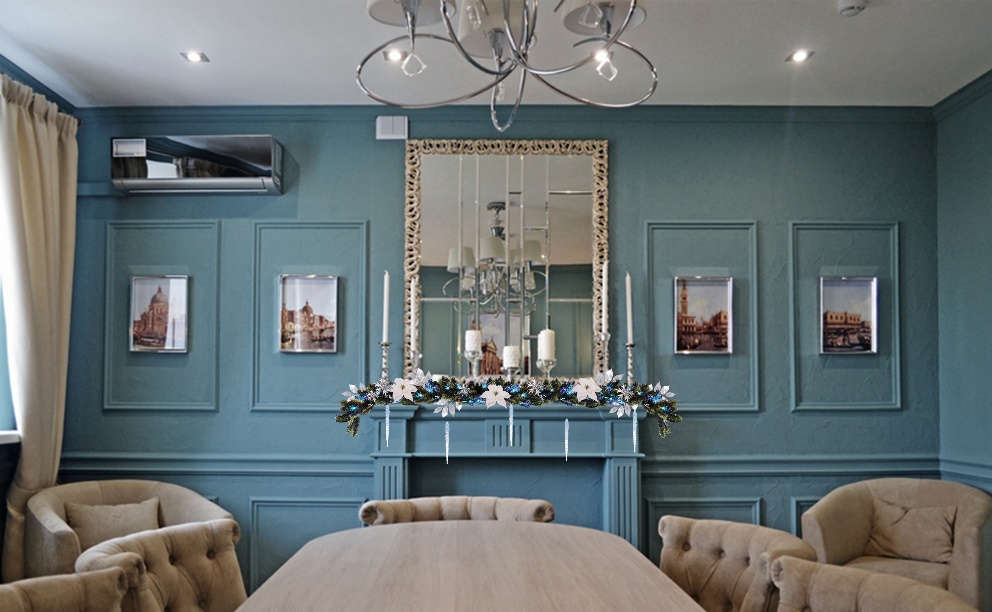 2. ИНТЕРЬЕР КАФЕ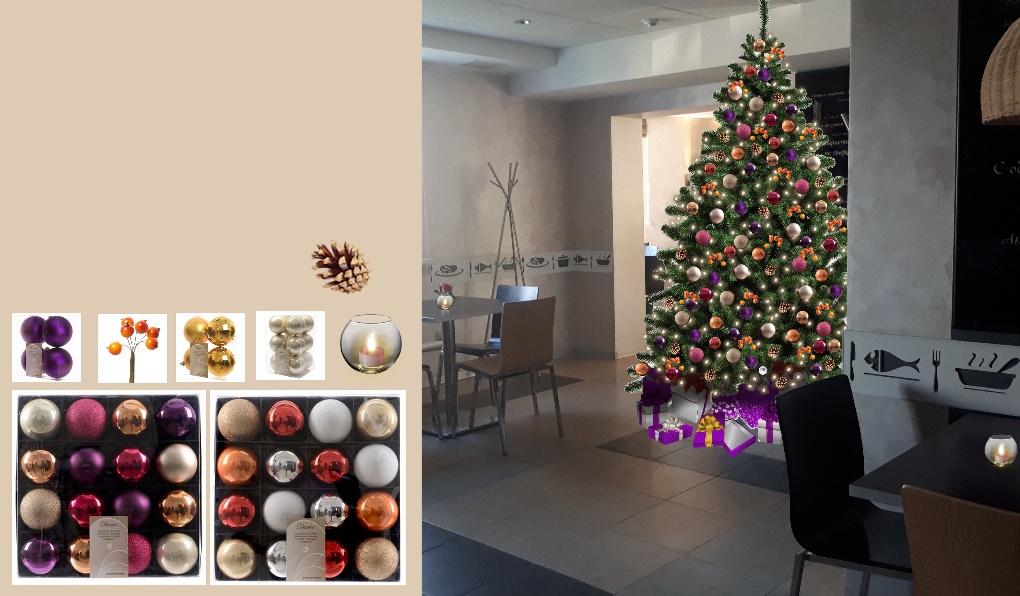 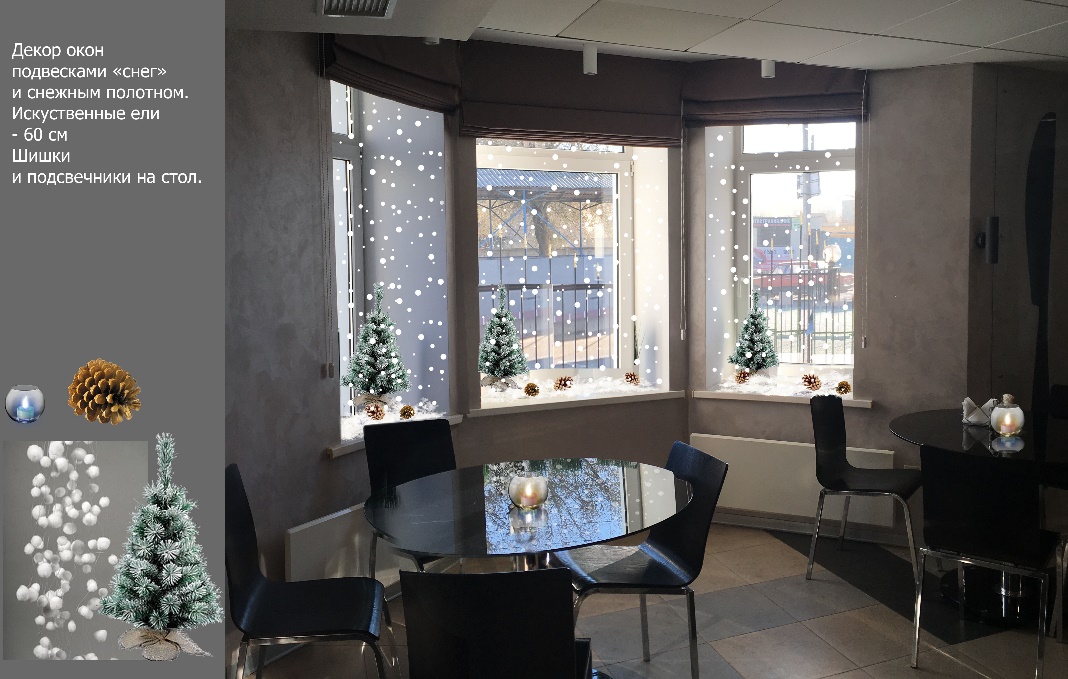 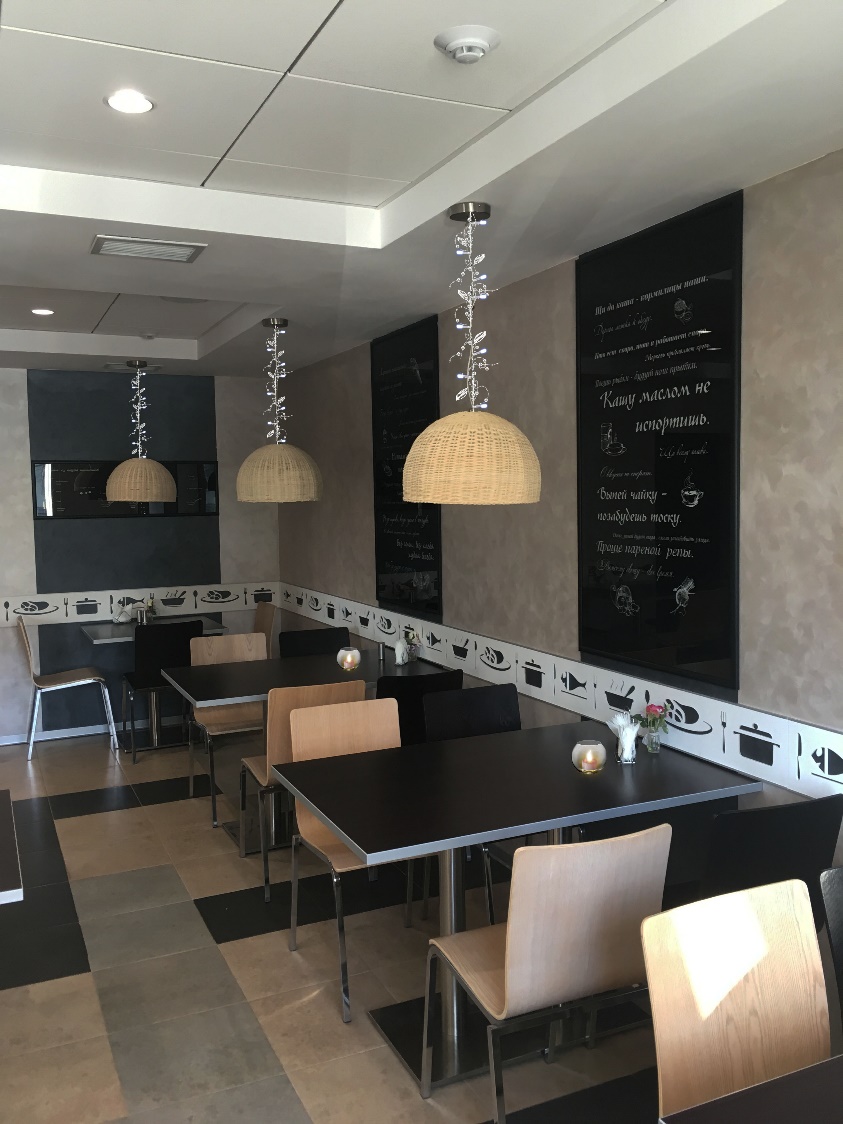 3. УКРАШЕНИЕ УЛИЧНЫХ ЕЛЕЙ 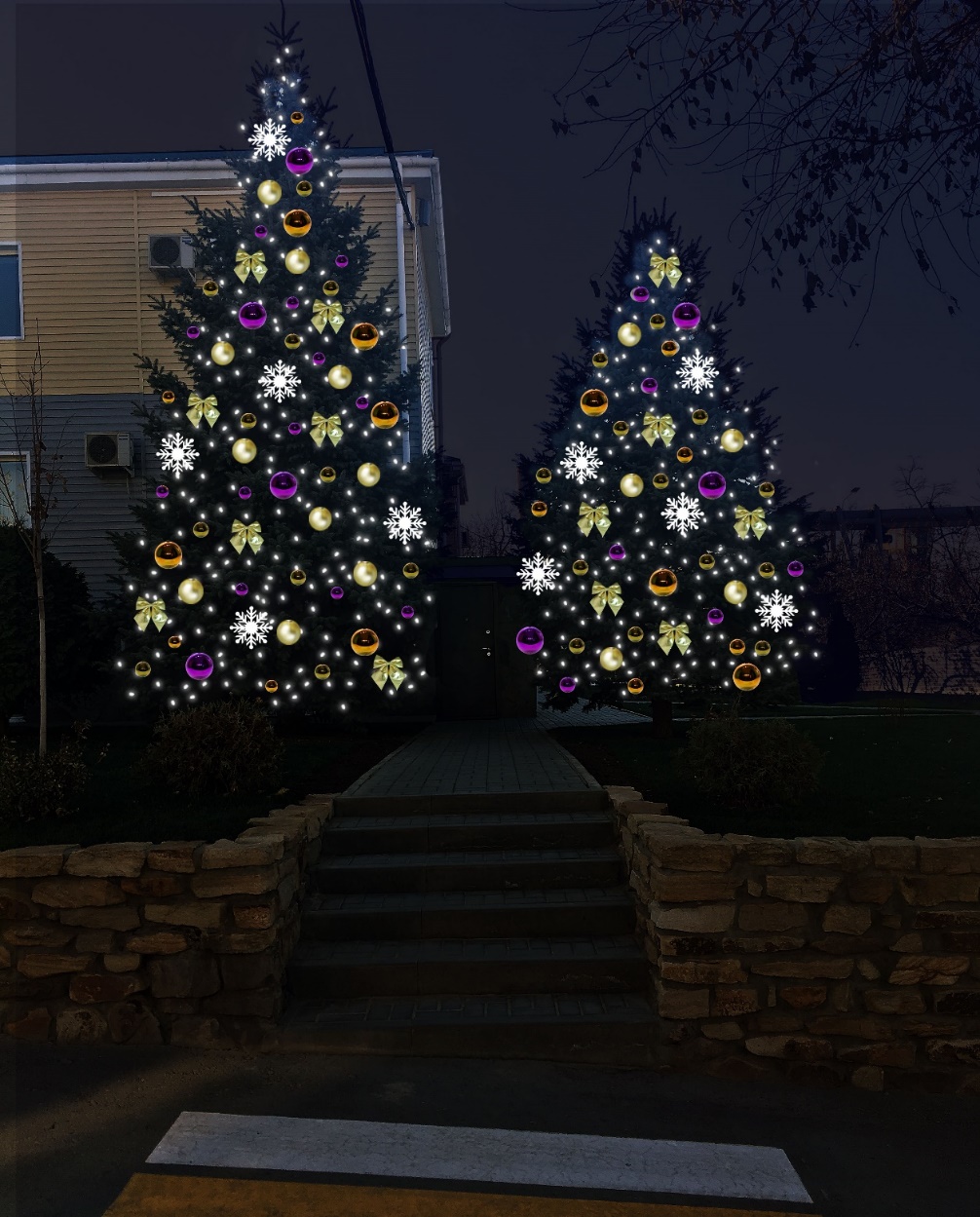 4. УКРАШЕНИЕ БЕСЕДКИ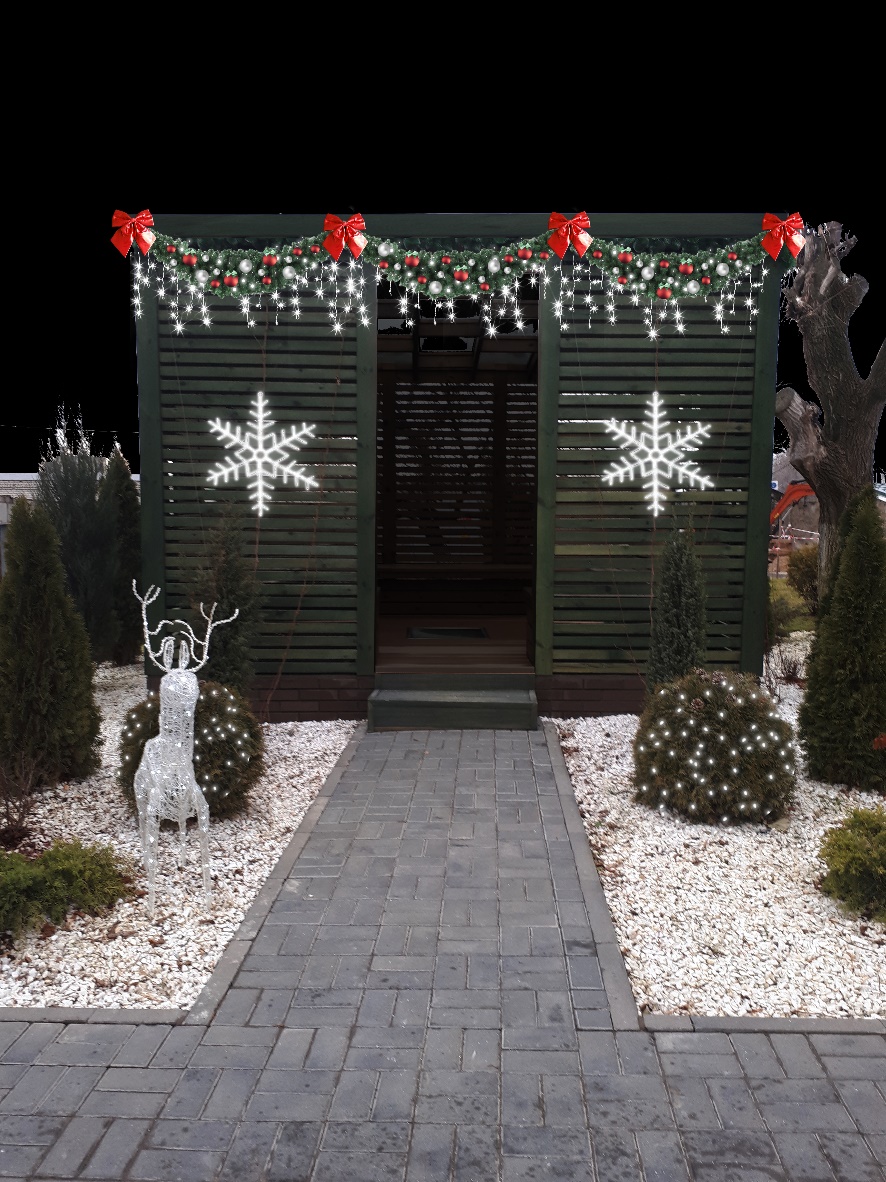 ИСПОЛНИТЕЛЬ:Индивидуальный предприниматель Грин Евгения Олеговна Юридический Адрес: 404143, Россия, Волгоградская область, г. Волжский, ул. Дружбы 131-3 ИНН 345400929262 ОРГНИП 318344300049849 Расчетный счет: 40802810711000013546Кор. счет: 30101810100000000647БИК: 041806647Банк: ВОЛГОГРАДСКОЕ ОТДЕЛЕНИЕ №8621 ПАО СБЕРБАНК Г. ВОЛГОГРАД+7 960 87 88 400 ivoligrin@yandex.ruwww.jennyart.siteИП Е.О. Грин___________________/Е.О. Грин/  ЗАКАЗЧИК:ПАО «ВОЭ»Адрес: 400075, г. Волгоград, ул.Шопена,13ИНН: 3443029580 КПП: 345250001Банк Южный ф-л ПАО «Промсвязьбанк» г. ВолгоградР/сч: 40702810601000001087К/сч: 30101810100000000715БИК: 041806715            Генеральный директор                                                          ____    ______________/А.В. Воцко/      НаименованиеКол-воЕд. измЦена, руб.Стоимость, руб.1 БАНКЕТНЫЙ ЗАЛ1 БАНКЕТНЫЙ ЗАЛ1 БАНКЕТНЫЙ ЗАЛ1 БАНКЕТНЫЙ ЗАЛ1 БАНКЕТНЫЙ ЗАЛХвойная гирлянда из литой хвои1шт16001600Цветы - Пуансеттия белая 28 см4шт3251300Гирлянда капельки светодиодная(белая)2шт220440Клипсы серебро снежинка7шт1501050Сосульки прозрачно-голубые/ 2 шт/уп3уп180180Ветки серебро 30 см3шт90270Итого материал:Итого материал:Итого материал:Итого материал:4840Декорирование и подключение1ед1600Итого материал и монтаж:Итого материал и монтаж:Итого материал и монтаж:Итого материал и монтаж:64402 ИНТЕРЬЕР КАФЕ2 ИНТЕРЬЕР КАФЕ2 ИНТЕРЬЕР КАФЕ2 ИНТЕРЬЕР КАФЕ2 ИНТЕРЬЕР КАФЕСтолы:Вазы круглые 10 см12шт901080Батарейки24шт15360Свечи светодиодные RGB (набор 8 шт)2уп15233040Итого:Итого:Итого:Итого:4480Подарки:25 коробок размером от 15 до 30 см (все коробки от елочных украшений)20шт00Упаковочная бумага 250*100см4шт180720Лента 270*3 см18шт1302340Оформление лентами и бумагой20шт801600Итого материал и оформление:Итого материал и оформление:Итого материал и оформление:Итого материал и оформление:4660Интерьерная ель:Интерьерная ель:Интерьерная ель:Интерьерная ель:Интерьерная ель:Набор шаров (16 шт) «Карамелька»3уп7002100Набор шаров (16 шт) «Ночной Париж»3уп7002100Шары 6 см фиолетовые (12 шт)2уп280560Набор шаров «Перламутр» 60 мм (12 шт)2уп280560Набор шаров «Насыщенно Золотой» (12 шт)2уп280560Набор пластиковых шаров Блеск 30 мм пурпурный шелк, 15 шт.1уп190190Набор пластиковых шаров Блеск 30 мм перламутровый, 15 шт.1уп190190Набор пластиковых шаров Оранжевый Осенний 100 мм, 4 шт.3уп4251275Набор пластиковых матовых шаров 100 мм фиолетовый, 4 шт.3уп4251275Набор пластиковых шаров Оранжевый Шелк 100 мм, 4 шт.3уп4251275Набор пластиковых шаров Насыщенно Золотой 100 мм, 4 шт.,3уп4251275Ягоды оранжевые50шт1005000Набор шишек натуральных заснеженных (16 шт/уп)3уп220660Гирлянда 10м теплый белый зеленый провод2шт13002600Итого материал:Итого материал:Итого материал:Итого материал:19620Декорирование елки1ед7550Итого материал и монтаж:Итого материал и монтаж:Итого материал и монтаж:Итого материал и монтаж:27170Декор подвесных светильников:Декор подвесных светильников:Декор подвесных светильников:Декор подвесных светильников:Декор подвесных светильников:Гирлянда с кристаллами и листочками 105см (режутся пополам)3шт11003300Гирлянды капельки светодиодные 1 м на батарейках5шт2001000Батарейки10шт30300Итого материал:Итого материал:Итого материал:Итого материал:4600Декорирование светильников двумя видами гирляндДекорирование светильников двумя видами гирляндДекорирование светильников двумя видами гирляндДекорирование светильников двумя видами гирлянд1200Итого материал и монтаж:Итого материал и монтаж:Итого материал и монтаж:Итого материал и монтаж:5800Декор окон:Елочка, заснеженная в подставке из мешочка 60 см5шт13506750Набор шишек натуральных заснеженных (16 шт/уп)2уп220440Снежное покрывало 240*914шт5102040Гирлянда снегопад h=135 см10шт4504500Итого материал:Итого материал:Итого материал:Итого материал:13730Декорирование окон5шт5850Итого материал и монтаж:Итого материал и монтаж:Итого материал и монтаж:Итого материал и монтаж:195803 УКРАШЕНИЕ УЛИЧНЫХ ЕЛЕЙ И БЕСЕДКИ3 УКРАШЕНИЕ УЛИЧНЫХ ЕЛЕЙ И БЕСЕДКИ3 УКРАШЕНИЕ УЛИЧНЫХ ЕЛЕЙ И БЕСЕДКИ3 УКРАШЕНИЕ УЛИЧНЫХ ЕЛЕЙ И БЕСЕДКИ3 УКРАШЕНИЕ УЛИЧНЫХ ЕЛЕЙ И БЕСЕДКИУличные ели:шары 15 см золото (достаточно на складе ПАО «ВОЭ)0шт00шары оранжевые 15 см40шт2208800шары 10 см фиолетовые (4 шт/уп) (как дополнение к тем, что на складе ПАО «ВОЭ)10уп4254250Банты золотые для уличных елок, экокожа 30 см40шт59023600Снежинки пенофлекс белые 30 см30шт3309900Светодиодная гирлянда Нить 10 м, мерцающая, с герметичным колпачком, соединяемая (до 10 шт). 10шт189018900Блок питания для гирлянд2шт350700Итого материал:Итого материал:Итого материал:Итого материал:66150Декорирование, монтаж светотехники1ед23180Итого монтаж и материал:Итого монтаж и материал:Итого монтаж и материал:Итого монтаж и материал:89330Беседка:Светодиодная снежинка 50 см, акрил2шт26705340Бахрома светодиодная 3*0,5м с мерцанием4шт264010560Гирлянда светодиодная на кусты(5м) уличная2шт13501350Хвоя искуственная зеленая 2,7 м 28см диаметр6шт13107860Шары 6 см, красные (12 шт/уп)5уп2851425Шары 6 см, серебро (12 шт/уп)5уп2851425Банты красные 25 см10шт2502500Итого материал:Итого материал:Итого материал:Итого материал:30460Декорирование и подключение1ед9100Итого материал и монтаж:Итого материал и монтаж:Итого материал и монтаж:Итого материал и монтаж:39560Итого материалы, монтаж и декорирование всех зон:Итого материалы, монтаж и декорирование всех зон:Итого материалы, монтаж и декорирование всех зон:Итого материалы, монтаж и декорирование всех зон:197020ИСПОЛНИТЕЛЬ:Индивидуальный предприниматель Грин Евгения Олеговна Юридический Адрес: 404143, Россия, Волгоградская область, г. Волжский, ул. Дружбы 131-3 ИНН 345400929262 ОРГНИП 318344300049849 Расчетный счет: 40802810711000013546Кор. счет: 30101810100000000647БИК: 041806647Банк: ВОЛГОГРАДСКОЕ ОТДЕЛЕНИЕ №8621 ПАО СБЕРБАНК Г. ВОЛГОГРАД+7 960 87 88 400 ivoligrin@yandex.ruwww.jennyart.siteИП Е.О. Грин___________________/Е.О. Грин/ЗАКАЗЧИК:ПАО «ВОЭ»Адрес: 400075, г. Волгоград, ул.Шопена,13ИНН: 3443029580 КПП: 345250001Банк Южный ф-л ПАО «Промсвязьбанк» г. ВолгоградР/сч: 40702810601000001087К/сч: 30101810100000000715БИК: 041806715            Генеральный директор                        ____________________/А.В. Воцко/      ИСПОЛНИТЕЛЬ:Индивидуальный предприниматель Грин Евгения Олеговна Юридический Адрес: 404143, Россия, Волгоградская область, г. Волжский, ул. Дружбы 131-3 ИНН 345400929262 ОРГНИП 318344300049849 Расчетный счет: 40802810711000013546Кор. счет: 30101810100000000647БИК: 041806647Банк: ВОЛГОГРАДСКОЕ ОТДЕЛЕНИЕ №8621 ПАО СБЕРБАНК Г. ВОЛГОГРАД+7 960 87 88 400 ivoligrin@yandex.ruwww.jennyart.siteИП Е.О. Грин___________________/Е.О. Грин/ЗАКАЗЧИК:ПАО «ВОЭ»Адрес: 400075, г. Волгоград, ул.Шопена,13ИНН: 3443029580 КПП: 345250001Банк Южный ф-л ПАО «Промсвязьбанк» г. ВолгоградР/сч: 40702810601000001087К/сч: 30101810100000000715БИК: 041806715            Генеральный директор            ____________________/А.В. Воцко/      